ANG 5				Les animaux de compagnie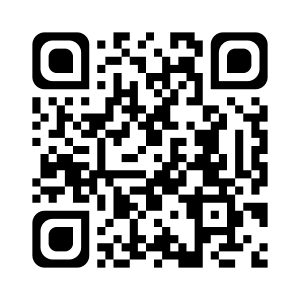 Je sais ma leçon si…ANG 5 Je connais le nom des animaux de compagnie en anglais.ANG 5 Je sais demander à quelqu’un s’il possède des animaux.ANG 5 Je sais dire quels animaux je possède.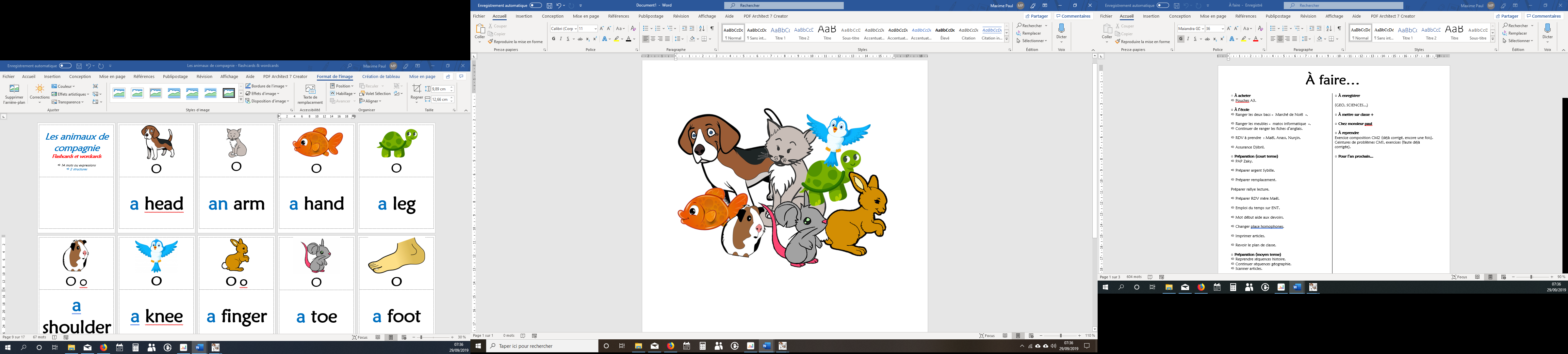 pets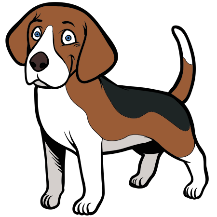 dog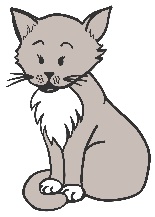 cat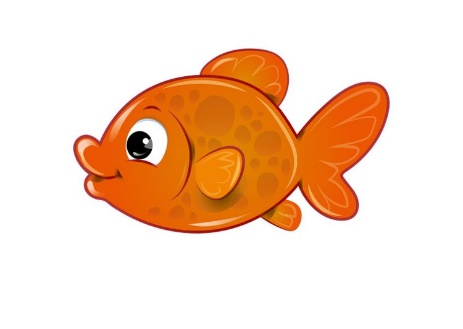 fish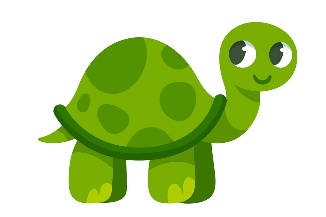 turtle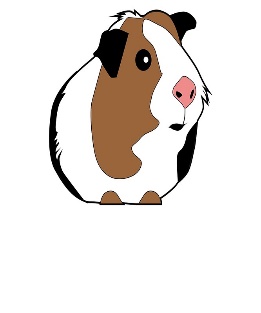 guinea pig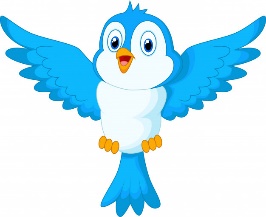 bird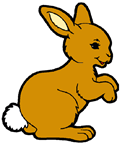 rabbit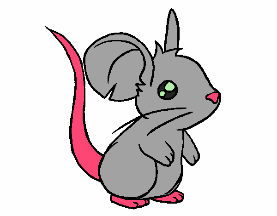 mouse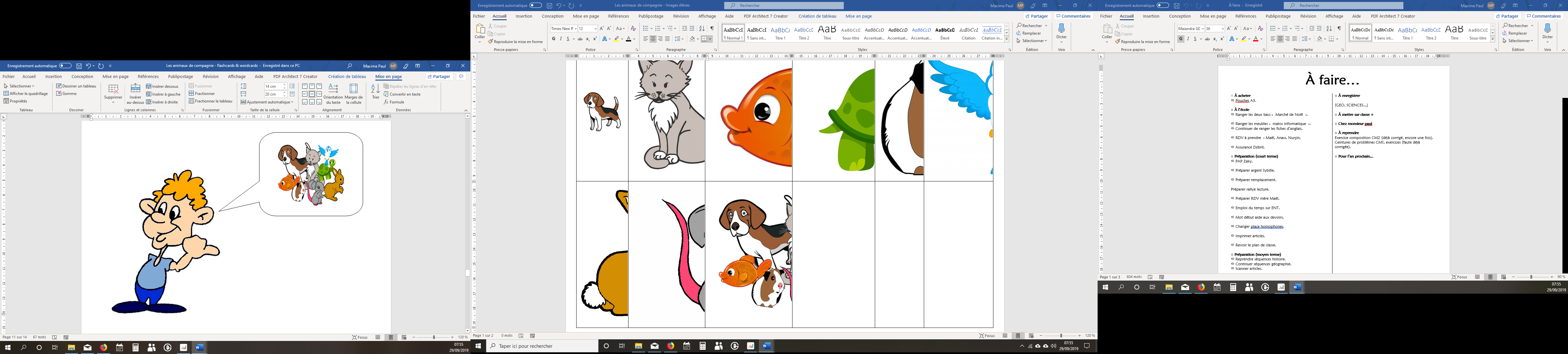 I have got...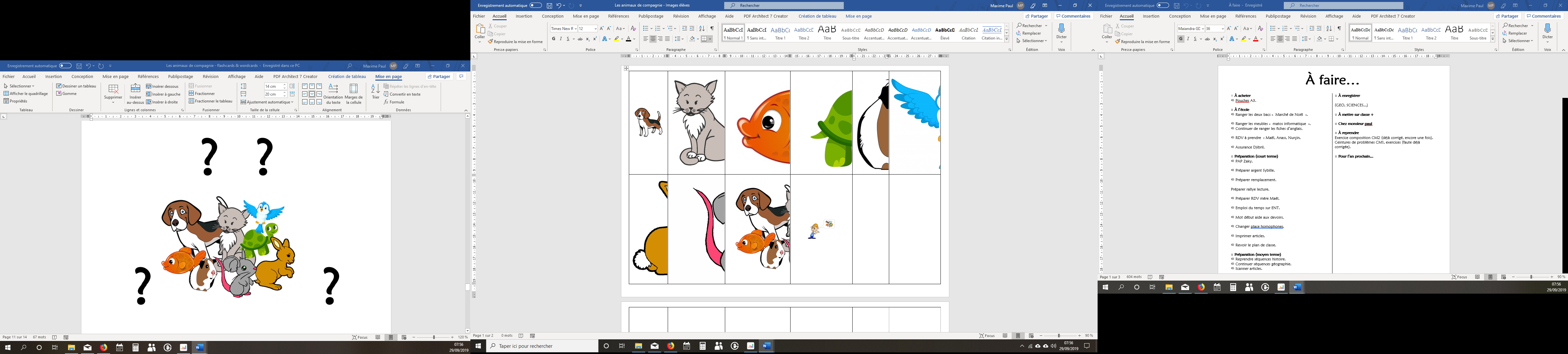 Have you got a... ?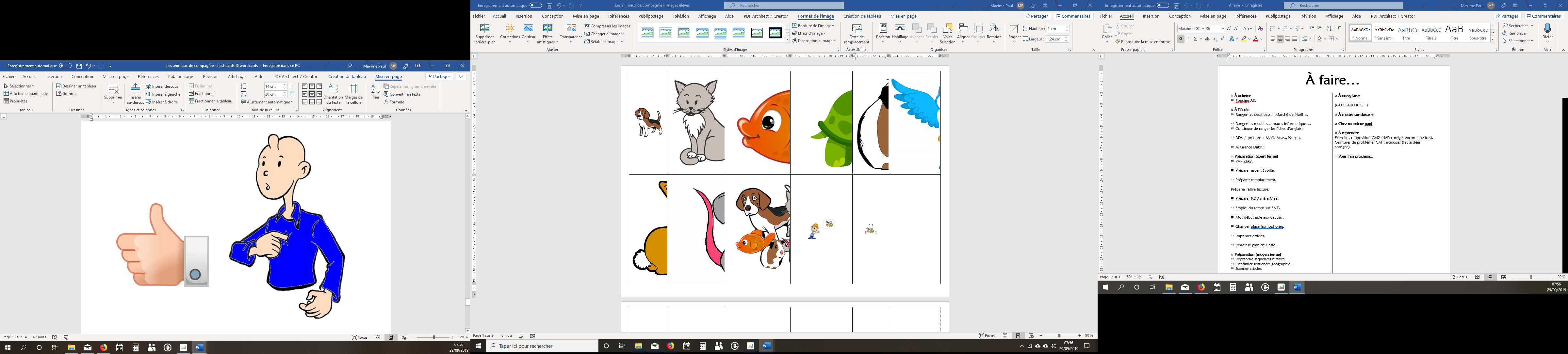 Yes, I have.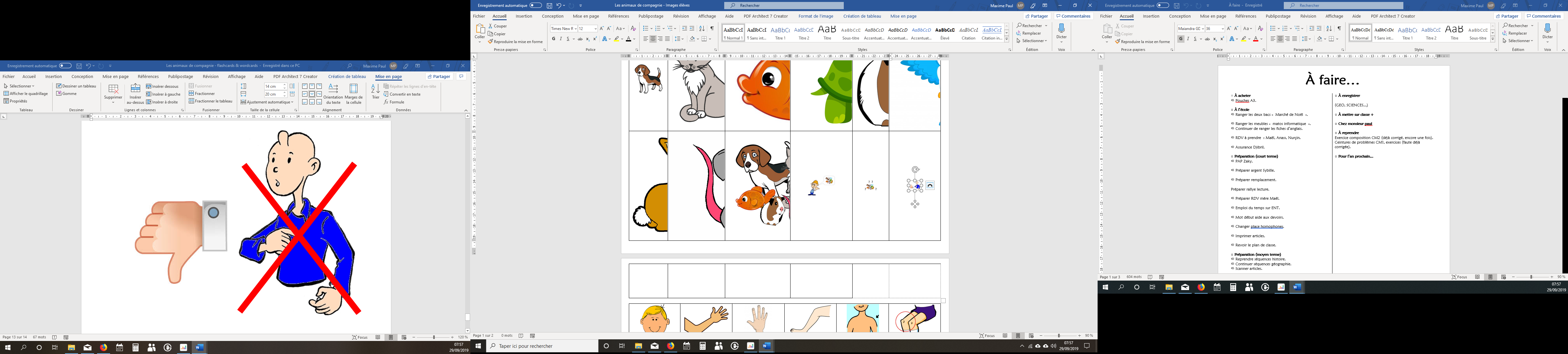 No, I haven’t.